ĐÁP ÁN ĐỀ KIỂM TRA GIỮA KÌ II (21-22) Môn: Toán, lớp 12I. PHẦN TRẮC NGHIỆMMã đề 001II. PHẦN TỰ LUẬNCâu 1. Tìm  họ nguyên hàm của hàm số Câu 2. Cho hình nón đỉnh  có chiều cao bằng , mặt phẳng (P) qua  và cắt đường tròn đáy theo dây cung , thiết diện thu được có diện tích bằng . Tính diện tích xung quanh của hình nón.Câu 3. Tính tích phân Tính tích phân  .Câu 4:	Cho hàm số  có đạo hàm trên  thỏa mãn  , . Tính giá trị của .-----Hết-----Câu123456789101112131415161718ĐABCBDBBADDBBBBDACCDCâu1920212223242526272829303132333435ĐABBCDBDADCCDADBBABCâu hỏiNội dungĐiểmCâu 1(1 điểm)Đặt 0,250,250,250,25Câu hỏiNội dungĐiểmCâu 2(1 điểm)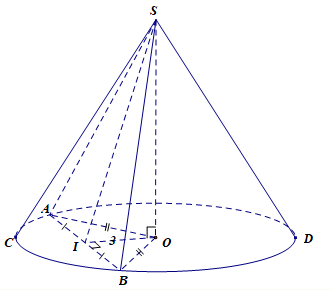 Gọi bán kính đường tròn đáy là , khi đó .Khi đó .0,5 Lại có 0,25Khi đó độ dài đường sinh là: .Vậy diện tích xung quanh hình nón là: .0,25Câu hỏiNội dungĐiểmCâu 3(0,5 điểm)Đặt  .0,250,25Câu hỏiNội dungĐiểmCâu 4(0,5 điểm)Xét phương trình   trên :  . .0,25 Suy ra 0,25